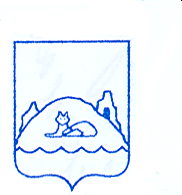 ОТДЕЛ ОБРАЗОВАНИЯ АДМИНИСТРАЦИИ ЛИСКИНСКОГО МУНИЦИПАЛЬНОГО РАЙОНА ВОРОНЕЖСКОЙ ОБЛАСТИП Р И К А Зот «      31     »            01       2014 г.                                                       №___15____                      г. Лиски  Об утверждении плана проведения Всероссийской информационной кампании против насилия и жестокости в СМИ и других средствах массовой коммуникации        В соответствии с письмом Департамента образования, науки и молодежной политики Воронежской области от 30.12.2013 г. № 80-01-09/8713 «О направлении информации о проведении Всероссийской информационной кампании»п р и к а з ы в а ю:1. Утвердить план проведения в Лискинском муниципальном районе Воронежской области Всероссийской информационной кампании против насилия и жестокости в СМИ и других средствах массовой коммуникации   (Приложение)      2.  Руководителям образовательных организаций:      2.1. обеспечить выполнение плана проведения в Лискинском муниципальном районе Воронежской области Всероссийской информационной кампании.       2.2  информацию о выполнении плана направлять в отдел образования в срок до 15.03.2014 г., 15.05.2014 г., 15.12.2014 г.       3. Контроль за исполнением приказа возложить на главного специалиста по опеке и попечительству Рыбалкину Е.В.Руководитель отделаобразования                                                              Л.А. ШапинскаяОзнакомлена: